Приложение 1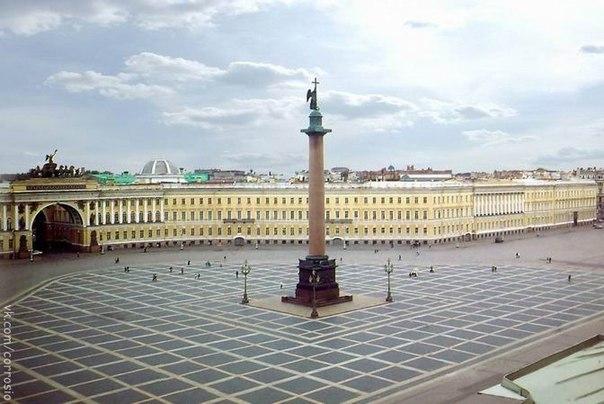 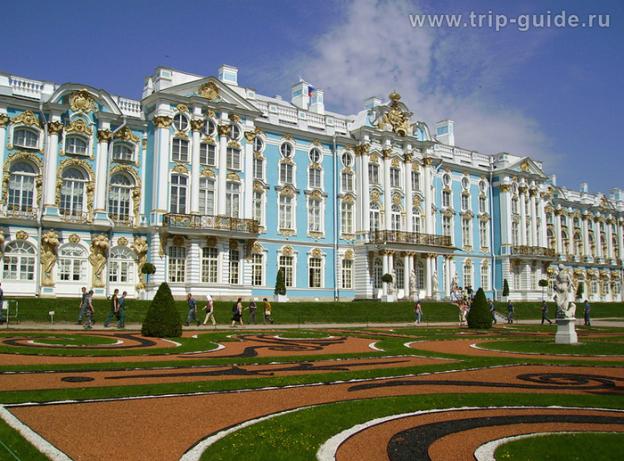 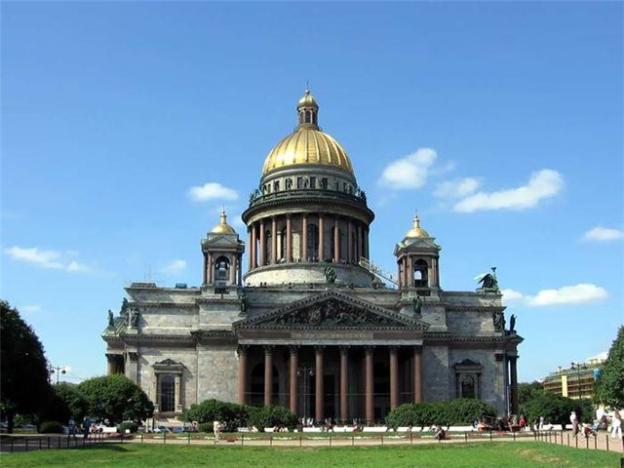 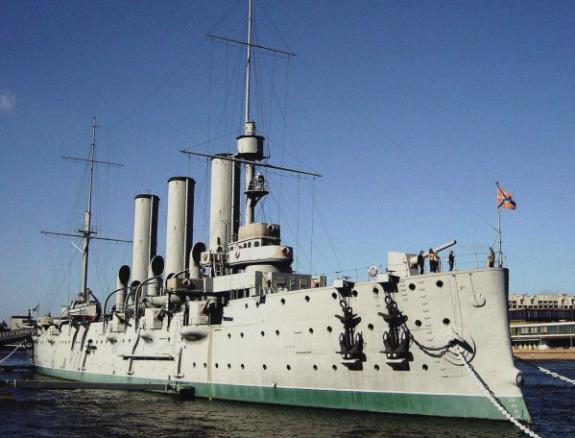 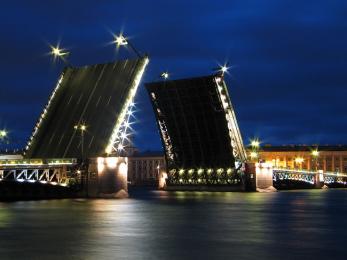 